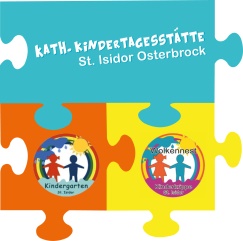 Liebe Eltern, ab dem 22.6.2020 wird nach einer Verordnung vom Kultusministerium die Betreuung in den Kitas von der Notbetreuung zum eingeschränkten Betrieb umgestellt. Das bedeutet für Sie und uns:Alle Kinder dürfen wieder die Kita besuchen. Sie brauchen keinen Antrag auf Notbetreuung mehr ausfüllen. Es wäre nur sehr schön, wenn Sie uns kurz Bescheid geben, ob ihr Kind kommt (per Mail oder anrufen). Kinder, die schon in der Notbetreuung sind/waren, brauchen   nicht mehr angemeldet werden.Eingeschränkter Betrieb bezieht sich auch auf die Räumlichkeiten: Jede Gruppe bleibt für sich im Gruppenraum, die Türen werden geschlossen gehalten. Die Gruppen dürfen nicht durchgemischt werden. Daher gibt es auch kein Café und kein Spielen auf dem Flur. Die Benutzung der Bewegungsbaustelle und der Spielplätze wird zeitlich für die Gruppen aufgeteilt.Eingeschränkter Betrieb bezieht sich auch ebenso auf die Personalressourcen. Da die Gruppen nicht durchgemischt werden dürfen, haben wir erst einmal folgende Öffnungszeiten: Regelgruppen  von 8-13 Uhr (Frühdienst ab 7.15 Uhr und Spätdienst bis 14 Uhr) und die  Ganztagsgruppen haben bis 15 Uhrgeöffnet.Es gibt kein Mittagessen vom Caterer. Geben Sie den Ganztagskindern bitte zusätzlich etwas für das Mittagessen mit (aber nichts, was wir erwärmen müssen).Auch der Kindergartenbus fährt bis zu den Sommerferien nicht.Bei voller Belegung können wir es nicht mehr leisten, bei den Kindern morgens in der Kita Fieber zu messen. Bitte überprüfen Sie daher zu Hause, ob ihr Kind fieberfrei ist!!Bringen Sie die jüngeren Kinder bitte nur bis zur Gruppentür und gehen Sie nicht selber in die Gruppenräume.Die „großen“ Kinder sollten weiterhin allein in die Kita gehen (klingeln).Folgende Hygiene – und Coronavorschriften gelten weiterhin und müssen bitte genau eingehalten werden: Weitere Informationen auf der RückseiteHier noch einige weitere  wichtige Informationen für Sie:Aufgrund der Pandemie haben wir unsere Ferienzeiten geändert: Wir werden nicht mehr 3 Wochen im Sommer schließen, sondern nur noch 2 Wochen . Es wird daher bei uns wie folgt aussehen:Wir schließen die Kita vom 27.7.2020 – 7.8.2020Ab dem 10.8.2020 dürfen dann die „alten“ Kinder im Kindergarten und Krippe  wiederkommen,                ab dem 13.8.2020 dann die Kinder, die von der Krippe in den Kindergarten wechseln undab dem 17.8.2020 alle neuen Kinder.Wir haben diese Regelung getroffen, da wir glauben, dass wir mehr oder weniger alle Kinder neu eingewöhnen müssen und auch die „Wechselkinder“ zurzeit nicht in den Kindergarten eingewöhnt werden können.Zu den Herbstferien: Da wir wissen, dass viele Eltern ihren Urlaub durch die Pandemie aufgebraucht haben, möchten wir allen Familien noch einmal die Möglichkeit geben, sich für die Herbstferienbetreuung  um – oder nachzutragen.  Wann die Listen ausliegen, werden wir Ihnen noch mitteilen.Nach dem neuen Masernschutzgesetz, dass zum 1.3.2020 in Kraft getreten ist,  müssen alle Kinder, die unsere Kita besuchen, einen Nachweis  erbringen, dass ein Masernschutz besteht. Für Sie heißt das konkret: Wir brauchen eine Einsicht oder Kopie des Impfausweises, in der die Masernimpfung dokumentiert ist oder ein ärztliches Attest (einen entsprechenden Vordruck dafür können Sie bei uns bekommen). Liegt kein ausreichender Impfschutz vor, müssen wir es dem Gesundheitsamt melden und ihr Kind darf unsere Einrichtung nicht besuchen. Darum geben Sie bitte bis Ende August den entsprechenden Nachweis im Büro der Kita ab.Geburtstage der Kinder: ab dem 22.6.2020 werden wir im kleinen Rahmen auch wieder die Geburtstage der Kinder feiern, aber ohne Eltern und andere Gäste. Geburtstage, die in der  Notbetreuungszeit gefallen sind, können leider nicht nachgefeiert werden.Im letzten Elternbrief haben wir Sie gebeten, uns ihre E-Mail Adresse zukommen zu lassen, damit wir demnächst, spätestens ab August 2020, Elternbriefe und Infos nur noch per Mail verschicken können. Einige Adressen fehlen uns leider noch. Es wäre toll, wenn die fehlenden Adressen noch nachgereicht werden (kindergarten.st.isidor@ewetel.net).Bei einer unseren letzten Informationen lagen die Rechnungen für die Mittagsabrechnung vom März bei. Bitte denken Sie noch an die Überweisung!!Wir freuen uns, dass alle Kinder wieder zu uns in die Kita kommen und so ein Stück Normalität zurückkehrt.                   Viele Grüße - auch im Namen von Pfarrer Altmeppen -                                                                                                                                Ihr Kita Team